Занятие по ручному труду. Изготовление елочной игрушкиПрограммное содержание:- Учить детей делать объемную игрушку. Складывать полоску гофрированного картона в рулон и склеивать. Выполнять на игрушке аппликацию, придавая ей выразительность;- Совершенствовать навыки работы с ножницами и бумагой разной по фактуре и плотности;- Развивать творческие способности и воображение;- Укреплять мелкую мускулатуру рук;- Воспитывать аккуратность бережное отношение к поделкам, как результат свое труда;- Вызывать желание и готовность оказывать помощь товарищам.Предварительная работа:- чтение рассказов, стихов и сказок о зиме и новогодних праздниках ;- Изготовление куклы неваляшки.Оборудование:Полоски из гофрированного цветного картона, цветная бумага, клей ПВА, ножницы, клеенка, салфетка, образец игрушки. Коробка-посылка. Заготовка письма.Ход занятия:1 часть.Воспитатель:Тройка-тройка прилетелаСкакуны в той тройке белыА в санях сидит царицаБелоока, белолица.Как махнула рукавом -Всё покрыла серебром.- О какой царице идет речь в этой загадке?- Почему о зиме говорят белоока, белолица?Дети:Ответы (потому что зимой всё белое от снега и т. д.) .- Что за скакуны в тройке у зимы?Дети:Ответы (это зимние месяцы) .- Назовите их. (декабрь, январь, февраль)Дети читают стихи о зимних месяцах.- Ребята скажите какой праздник мы ждем зимой? Почему Новый год всем нравится?дети:Ответы Новый год и т. д.2 часть.- Ребята. я сегодня получила письмо от Снеговика. Послушаете его?"Здравствуйте, дорогие ребята! в лесу звери тоже хотели нарядить елку и Деда Мороза увидеть, чтобы подарки и гостинцы подарить. А чем елку нарядить не знают. А тут сорока прилетела и сказала, в детском саду №NN талантливые дети и они делают замечательные поделки!Ребята, сделайте пожалуйста новогодние игрушки, чтобы мы могли украсить ими елку и пригласить Деда Мороза! "- Ребята, поможем лесным зверям украсить елку?Дети:- Да.3 часть.Воспитатель делит детей на пары. Дети садятся за столы.- Посмотрите внимательно, что есть у вас на столе. (дети рассматриваю, перечисляют) .- Возьмите в руки длинную полоску гофрированного картона и на карандаш сворачиваем полоску в тугой рулон. разворачиваем. Затем намазываем середину клеем. Снова сворачиваем рулон, аккуратно склеивая, придерживаем края полоски.Чтобы сделать игрушке уши надо сделать еще два небольших рулона. приклеить уши к голове.наклеить игрушке глаза и рот.Самостоятельное изготовление игрушки.Оценка:Посмотрите какие красивые игрушки у вас получились. Сейчас мы положим их в посылку и отправим Снеговику.Дети оформляют посылку.Подготовила и провела воспитатель: Иванова Т.В.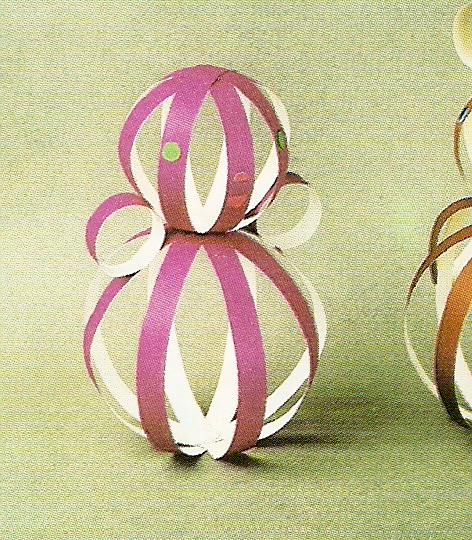 